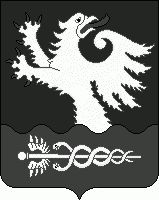 СОВЕТ ДЕПУТАТОВ  МУНИЦИПАЛЬНОГО ОБРАЗОВАНИЯБЕРЕЖКОВСКОЕ СЕЛЬСКОЕ ПОСЕЛЕНИЕВОЛХОВСКОГО МУНИЦИПАЛЬНОГО РАЙОНАЛЕНИНГРАДСКОЙ ОБЛАСТИ  РЕШЕНИЕот 22 марта 2019  года                                                                          № 8   «О внесении изменений в решение №3 от 13.02.2018 года «Об утверждении Порядка размещения сведений о доходах, расходах, об имуществе и обязательствах имущественного характера лица, замещающего муниципальную должность муниципального образования Бережковское сельское поселение Волховского муниципального района Ленинградской области, членов его семьи на официальном сайте муниципального образования Бережковское сельское поселение в информационно-телекоммуникационной сети «Интернет» и предоставления этих сведений общероссийским средствам массовой информации для опубликования»На основании протеста Волховской городской прокуратуры от 22.02.2019 года №07-19-2019 и в целях приведения Порядка размещения сведений о доходах, расходах, об имуществе и обязательствах имущественного характера лица, замещающего муниципальную должность муниципального образования Бережковское сельское поселение Волховского муниципального района Ленинградской области, членов его семьи на официальном сайте муниципального образования Бережковское сельское поселение в информационно-телекоммуникационной сети «Интернет» и предоставления этих сведений общероссийским средствам массовой информации для опубликования в  соответствие с действующим законодательством совет депутатов Бережковского сельского поселения Волховского муниципального района Ленинградской области                                                  решил:1.     Внести изменения в подпункт «г» статьи 2 Порядка размещения сведений о доходах, расходах, об имуществе и обязательствах имущественного характера лица, замещающего муниципальную должность муниципального образования Бережковское сельское поселение Волховского муниципального района Ленинградской области, членов его семьи на официальном сайте муниципального образования Бережковское сельское поселение в информационно-телекоммуникационной сети «Интернет» и предоставления этих сведений общероссийским средствам массовой информации, утвержденного Решением Совета депутатов МО Бережковское сельское поселение Волховского муниципального района Ленинградской области от 13.02.2018 года №3:     подпункт «г» статьи 2 читать в следующей редакции:«г) сведения о своих расходах, а также расходах своих супруги (супруга) и несовершеннолетних детей по каждой сделке по приобретению земельного участка, другого объекта недвижимости, транспортного средства, ценных бумаг, акций (долей участия, паев в уставных (складочных) капиталах организаций), совершенной муниципальным служащим, его супругой (супругом) и (или) несовершеннолетними детьми в течение календарного года, предшествующего году представления сведений (далее - отчетный период), если общая сумма таких сделок превышает общий доход данного лица и его супруги (супруга) за три последних года, предшествующих отчетному периоду, и об источниках получения средств, за счет которых совершены эти сделки.».2. Настоящее Решение подлежит официальному опубликованию в газете «Волховские огни» и размещению на официальном сайте администрации МО Бережковское сельское поселение в сети Интернет (adm-berezhki.ru).3.  Настоящее решение вступает в силу после официального опубликования в средствах массовой информации. 4. Контроль за исполнением настоящего решения оставляю за собой.Глава МО Бережковское сельское поселение                            Налетов А.А.